МОЛИТВЕННЫЙ ЛИСТОК ФОНДА ВАРНАВА ЯНВАРЬ, 2020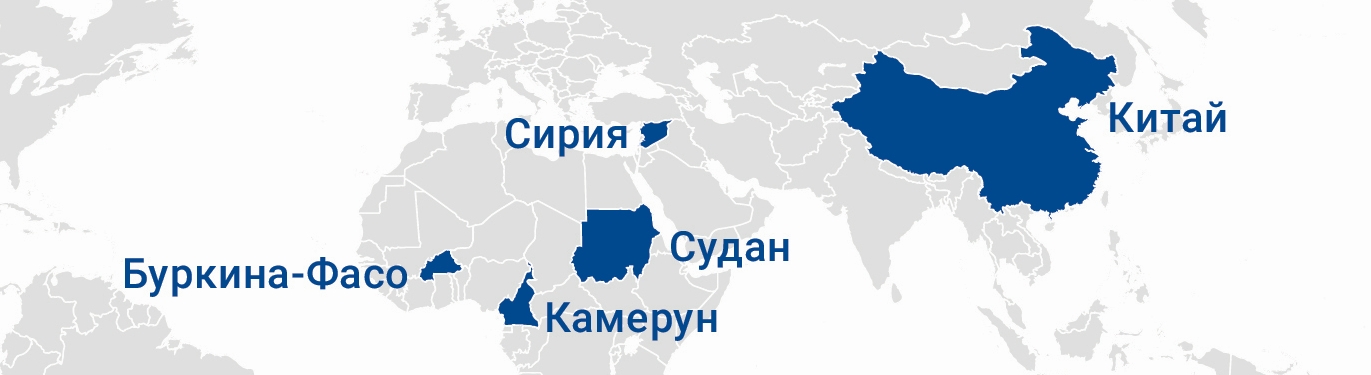 Камерун – Семь человек убиты и 21 похищен, исламисты "Боко Харам" продолжают чинить погромы, грабежи и убийстваСудан – Христианам пообещали свободу поклонения и отменили строгие правила шариата в отношении женской одеждыСирия – Христиане Камышлы пострадали от терактов, а на дороге из города были убиты служитель церкви и его отецБуркина-Фасо – В нападении на церковь убиты 14 христиан, в их числе 5 мальчиков и пасторКитай – Церкви приказали заменить вывеску с названием церкви на политический слоган в рамках программы властей по “китаизации”“Помощь моя от Господа, сотворившего небо и землю”Псалом 120:2КАМЕРУН – СЕМЬ ЧЕЛОВЕК УБИТЫ И 21 ПОХИЩЕН, ИСЛАМИСТЫ «БОКО ХАРАМ» ПРОДОЛЖАЮт чинить ПОГРОМЫ, грабежи и убийства“Беспомощным и беззащитным перед террористами, христианам ничего не оставалось делать, кроме как плакать”, - такие слова мы услышали от нашего местного контакта в Камеруне. Он рассказал о том, в каком отчаянии находятся беззащитные христиане на крайнем севере Камеруна. В декабре во время очередной волны нападений боевики «Боко Харам» разграбили их дома. В результате люди потеряли и то малое, что у них было.В серии нападений были убиты семь человек. Из числа детей и молодежи был похищен 21 человек. Всего за месяц до этого была другая серия подобных нападений на христианские поселения.Нападения в департаменте Майо-Сава Крайнесеверного региона Камеруна начались 1 декабря. В Коцерехе вооруженные боевики открыли огонь по людям, собравшимся на похороны, вынудив их бежать в разные стороны. По словам очевидца, “все стали в панике разбегаться … женщины даже не смогли забрать с собой детей”. В результате этого нападения четверо христиан были убиты и трое ранены. “Место траура превратилось в театр боевых действий, который закончился кровавой бойней”, - рассказывает очевидец.Следующей ночью множество вооруженных боевиков вошли в деревню Зангола. Жители разбежались, спасая свои жизни, а исламисты грабили их дома. Прибыли военные, но все их попытки преследовать мародеров успехом не увенчались.Следующей нападению подверглась деревня Мбрече – около двух часов ночи 5 декабря. Боевики ходили по домам и забирали молодых людей. Они похитили 21 человека – 9 девочек и 12 мальчиков – в возрасте от 12 до 21 года. Четверым из похищенных, в том числе одной 13-летней девочке, удалось убежать.По всей вероятности, исламисты будут принуждать похищенных подростков быть их “солдатами” и сражаться на стороне экстремистов. 19 ноября в районе Туру одного 12-летнего мальчика из христианской семьи боевики зарубили насмерть, потому что он воспротивился попыткам исламистов похитить его и завербовать в “солдаты”.Ранее, 6 ноября, во время вспышки насилия в Москоте были убиты бывший пастор Давид Мокони и мальчик из христианской семьи, страдающий нарушением слуха. Это было уже второе нападение в Москоте за неделю. До этого джихадисты убили одного мужчину и украли 140 голов скота.31 октября в Коцерехе боевики зарезали пять человек, в числе которых 15-летний мальчик.Источник Фонда Варнава рассказал, что из-за всех этих нападений многие люди покидают сельские районы и бегут в большие города, где живут в “крайней нужде”. Он попросил молиться о них: “Это больше, чем просто гонения. Это очень серьезная ситуация – настоящий гуманитарный кризис, многие семьи оказались в плачевном состоянии”.Вознесите на руках молитвы наших братьев и сестер в Камеруне, которые беззащитны перед безжалостными нападками экстремистов. Молитесь о том, чтобы имя Господне было для них крепкой башней, сохраняя их от зла (Притчи 18:10). Молитесь об исцелении от Господа (Иеремия 30:17) для жителей этих деревень в Камеруне, которые получили как физические, так и душевные травмы. Молитесь о том, чтобы с их очей была отерта всякая слеза (Откровение 21:4) и в душе их воцарился мир.В началоСУДАН – христианам пообещали свободу поклонения и отменили строгие правила шариата в отношении женской одеждыНовый министр по делам религий в Судане сказал, что христиане много настрадались при предыдущем президенте, Омар аль-Башире, что у них есть право свободно следовать своей вере и что они не должны больше считаться “меньшинством” и жить как граждане второго сорта, ограниченные в правах со стороны шариата.“Они суданцы, и они исповедуют небесную религию со всеми ее ценностями и верованиями”, - сказал Насрудин Муфрех, входящий в переходный объединенный военный и гражданский совет, под управлением которого находится сейчас Судан. Он призвал вернуть церквям и христианам собственность, изъятую у них во время 30-летнего правление диктатора аль-Башира.Аль-Башир, свергнутый и арестованный военными в апреле 2019 года, депортировал христиан в Южный Судан, закрывал христианские школы и сносил церкви. Он обращался с христианами даже еще жестче, чем это предписывает шариат, например, он заставлял их следовать шариатским нормам одежды, хотя они применимы только к мусульманам.Еще одной крайней мерой, выходящей далеко за рамки требований шариата, была принудительная высылка около 400,000 христиан в пустыню между ноябрем 1991 и мартом 1992 года, где их бросали без еды и воды. По заверению Муфреха, его министерство планирует бороться с подобным экстремизмом. “Проект Суданского исламского движения потерпел поражение в политической и общественной жизни”, - сказал он.Тем временем Судан отменил строгие нормы шариата, определяющие, как должны одеваться и вести себя женщины в обществе. При режиме аль-Башира женщину могли бросить в тюрьму, если она хоть немного оставит на виду волосы или будет пользоваться общественным транспортом без сопровождения мужчины.В одной из публикаций в Твиттере от 29 ноября премьер-министр Абдалла Хамдук отдал дал уважения женщинам, которым приходилось “терпеть зверское отношение к себе из-за этих законов”.Фонд Варнава спонсирует тюремное служение в Судане, которое оказывает помощь и поддержку христианкам, оказавшимся в тюрьме (нередко вместе со своими детьми) за то, что нарушили эти нормы общественного поведения. В 2018 году помощь получили свыше 1,200 заключенных христианок, а также 150 детей.Славьте Господа за то, что десятилетия жесткого исламского фундаментализма в Судане, похоже, подходят к концу. Благодарите Его за эти невероятные чудеса, которые Он совершает (Второзаконие 10:21) в этой стране. Молитесь о правящем совете, чтобы он продолжал снимать ограничения на христианскую деятельность и чтобы христианки, арестованные за нарушение шариата, были в скорости освобождены.В началоСИРИЯ – Христиане камышлы пострадали от терактов, а на дороге из города были убиты служитель церкви и его отец11 ноября служитель церкви Хосиб Абрахам Бедоян (Hoseb Abraham Bedoian) и его отец были убиты двумя мотоциклистами. Неизвестные устроили засаду для служителей по дороге из Камышлы в Дейр-эз-Зор на северо-востоке Сирии.Другому пастору, находившемуся в машине, удалось спастись. В совершении этого нападения подозревают боевиков ИГИЛ.Несколько часов спустя в городе Камышлы взорвались три бомбы, пострадали общины курдов и христиан, были убиты по меньшей мере восемь человек.Просите Бога укрепить и поддержать (Исайя 41:10) семью Бедоян, а также христиан Камышлы и всех, кто пострадал в этих недавних терактах. Молитесь о прекращении насилия со стороны мусульманских экстремистов и о воцарении мира в этой многострадальной стране.В началоБУРКИНА-ФАСО – в нападении на церковь убиты 14 христиан, в их числе пять мальчиков и пастор1 декабря во время воскресного богослужения на церковь на юго-востоке Буркина-Фасо напали исламские экстремисты, которые убили 14 христиан – все члены одной семьи. Среди убитых – пять детей и пастор Чичеба Куоба (Tchitchiéba Ouoba). Из всей церковной общины в живых остался только один мужчина.О нападении рассказал местный контакт Фонда Варнава: “Всего было восемнадцать членов общины [на богослужении], из которых было 15 мужчин, остальные – женщины и маленькие дети. Когда ворвались нападавшие, с криками ‘Аллах акбар’, из 15-ти мужчин на месте были хладнокровно убиты 14 человек. Лишь одному мужчине удалось избежать этой страшной участи”.Нападение произошло в деревне Хантукура в округе Футури. Этот регион находится недалеко от границы с Нигером. 6 ноября там произошло еще одно нападение с участием экстремистов, которые убили 39 рабочих шахтеров, в том числе 15 христиан. В том году там произошло и несколько других нападений. Всего в них было убито по меньшей мере 152 христианина, тысячи верующих были вынуждены бежать, бросив свои дома.Нападения исламистов в прошлом году начались 28 апреля в небольшом северном городке Силгаджи. В тот воскресный день двенадцать вооруженных экстремистов окружили пастора, его сына и четверых других членов церкви и застрелили их всех одного за другим, поскольку все они отказались отрекаться от Христа и обращаться в ислам.Воззовите к Господу, прося Его быть щитом и защитой для христиан Буркина-Фасо (Псалом 3:4). Молитесь, чтобы несмотря на эти страшные нападения верующие были тверды и мужественны, зная, что у них самый сильный Защитник (2 Паралипоменон 32:7). Молитесь о семье пастора Куоба, которая лишилась так много родных. Просите, чтобы Господь исцелил их сокрушенные сердца и уврачевал все скорби их (Псалом 146:3).В началоКИТАЙ – церкви приказали заменить вывеску с названием церкви на политический слоган в рамках программы властей по “китаизации”Китайские власти, прилагающие все больше усилий для “китаизации” христианства, заставили одну из церквей в провинции Цзянси закрасить название церкви и написать вместо него коммунистический слоган “Следуй партии, повинуйся партии и будь благодарен партии”.А церкви “Истинный и изначальный Источник Вселенной” в городе Цзиань в сентябре власти приказали убрать с видного места вывеску с изображением библейского героя, а на ее место повесить портрет китайского президента Си Цзиньпина в окружении слоганов компартии. Спустя несколько дней власти закрыли церковь, хотя она и входит в официально одобренное Патриотическое объединение.Есть в провинции Цзянси и неофициальная “домашняя церковь”, которая не входит в Патриотическое объединение. Власти округа Поянху сказали пожилым членам этой церкви, что если они и дальше будут собираться на богослужения, то им прекратят выплачивать пенсии. Кроме этого, власти сняли кресты и вывески религиозного содержания, заменив их портретами президента Си и председателя Мао Цзэдуна.Такой резкий скачок репрессивных мер со стороны властей вызывает вопросы относительно того, как в дальнейшем будут обстоять дела с соглашением между Пекином и лидерами Римско-католической церкви. Считается, что благодаря этому соглашению стороны получают право голоса при назначении новых служителей.По мнению критиков, с момента подписания этого соглашения в сентябре 2018 года правительство, как оказалось, только усилило свою кампанию по китаизации, пытаясь сфокусировать учение церкви вокруг китайского патриотизма и коммунистической партии Си Цзиньпина.Историческим событием стало издание двухсотмиллионной Библии в КитаеТем временем, 11 ноября с печатного станка в Китае сошла двухсотмиллионная Библия –  Китайская объединенная версия (CUV), что стало поистине историческим событием. В честь ее издания компанией Amity Printing в Наньцзине состоялась праздничная церемония, которую посетили главы зарегистрированного церковного движения “трех автономий”, а также власти Китая.Библия CUV, впервые опубликованная в 1919 году, продается в Китае только через официально признанные церкви “трех автономий”. Нецерковные книжные магазины не могут продавать Библии, это запрещено, а в феврале 2018 года этот запрет распространили и на онлайн-продажи.Молитесь о христианах в Китае, чтобы они твердо стояли в вере несмотря на усиливающееся давление со стороны властей. Молитесь, чтобы они взирали не на видимое, но на невидимое – на то, что вечно (2 Коринфянам 4:18).В начало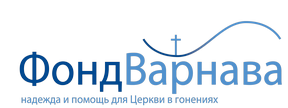 